First name: Last name: Scientific unit: Scientific field:Appendix (if selected supervisor does not have any grants)This appendix is filled in when a candidate for a supervisor does not fulfill the condition stated in §12, pt. 2, item 3) of the Regulations of the Doctoral School at KUL.I declare to obtain at least 140 points for at most 3 publications within one year in the period including the   year in which the application is submitted and the last two calendar years preceding the date of submission of the application, in accordance with the current ministerial list of journals and publications, including at most one scientific monograph  3 publications ( 2021-2023) , 140 points.Date: 							Signature: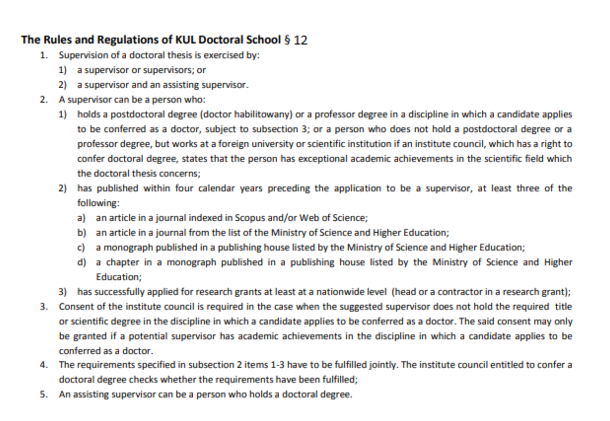 Author(s), title of publication, journal or publisher, DOI or ISSNPoints1.2.3.Total